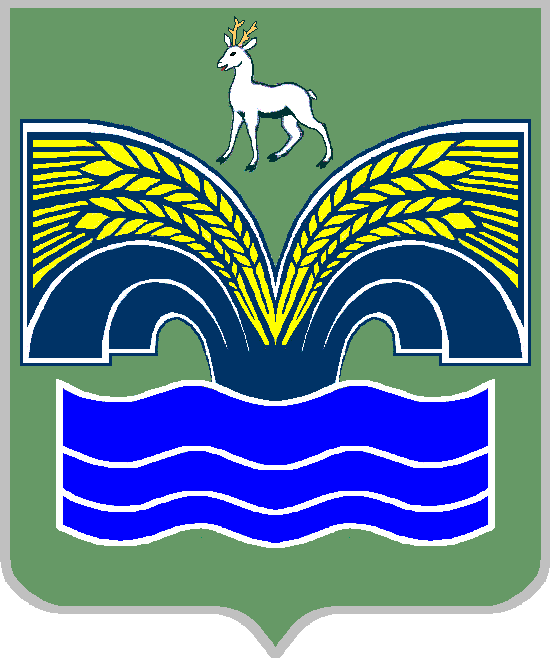 РОССИЙСКАЯ ФЕДЕРАЦИЯСАМАРСКАЯ ОБЛАСТЬМУНИЦИПАЛЬНЫЙ РАЙОНКРАСНОЯРСКИЙСЕЛЬСКОЕ ПОСЕЛЕНИЕКРАСНЫЙ ЯРСОБРАНИЕ ПРЕДСТАВИТЕЛЕЙВТОРОГО СОЗЫВА                     РЕШЕНИЕ от 27.06. . № 42с. Красный ЯрОб определении границ, прилегающих территорий на которых не допускается розничная продажа алкогольной продукции.Руководствуясь ст. 16 Федерального закона от 22.11.1995г. № 171-ФЗ «О государственном регулировании производства и оборота этилового спирта, алкогольной и спиртосодержащей продукции и об ограничении потребления (распития) алкогольной продукции», Федеральным законом от  06.10.2003 № 131-ФЗ «Об общих принципах организации местного самоуправления в Российской Федерации», постановлением Правительства Российской Федерации от 27.12.2012г. № 1425 «Об определении органами государственной власти  субъектов Российской Федерации  мест массового скопления граждан и мест нахождения источников повышенной опасности,  в которых не допускается  розничная продажа алкогольной продукции, а также определении органами  местного самоуправления границ прилегающих к некоторым организациям  и объектам территорий, на которых не допускается розничная продажа алкогольной продукции», Уставом  сельского поселения Красный Яр муниципального района Красноярский Самарской области, Собрание представителей сельского поселения Красный Яр муниципального района Красноярский Самарской области, РЕШИЛО:Установить, что на территории сельского поселения Красный Яр муниципального района Красноярский Самарской области не допускается розничная продажа алкогольной продукции на территориях прилегающих:к детским, образовательным, медицинским организациям,   объектам спорта; к организациям культуры, за исключением розничной продажи алкогольной продукции, осуществляемой организациями, и розничной продажи пива и пивных напитков, сидра, пуаре, медовухи, осуществляемой индивидуальными предпринимателями, при оказании ими услуг общественного питания;к оптовым и розничным  рынкам,  вокзалам,   в иным местам массового скопления граждан и местам нахождения источников повышенной опасности, определенными органами государственной власти субъектов Российской Федерации;к объектам  военного назначения.2. При определении правильности отнесения к организациям и объектам, указанным в пункте 1 настоящего постановления, следует использовать следующие понятия: а) «детские организации» - организации, осуществляющие деятельность по дошкольному и начальному общему образованию (по Общероссийскому классификатору видов экономической деятельности код 80.1, кроме кода 80.10.3); б) «обособленная территория» - территория, границы которой обозначены ограждением (объектами искусственного происхождения), прилегающая к зданию (строению, сооружению), в котором расположены организации и (или) объекты, указанные в пункте 1 настоящего постановления; в) «образовательные организации» - организации, определенные в соответствии с Законом Российской Федерации «Об образовании» и имеющие лицензию на осуществление образовательной деятельности; г) «стационарный торговый объект» - торговый объект, представляющий собой здание или часть здания, строение или часть строения, прочно связанные фундаментом такого здания, строения с землей и присоединенные к сетям инженерно-технического обеспечения, в котором осуществляется розничная продажа алкогольной продукции. 3.    Определить границы территории  на которой не допускается розничная продажа алкогольной продукции, как расстояние в пределах 40 (сорок) метров от входа для посетителей в здание (сооружение, границы земельного участка) следующих объектов:3.1.  Комплексная спортивная площадка, расположенная по адресу: Самарская область, Красноярский район, с. Красный Яр, ул. Полевая, 5;Самарская область, Красноярский район, п. Угловой, ул. Молодежная;3.2.  Комплексная спортивная площадка, расположенная по адресу: Самарская область, Красноярский район, с. Красный Яр, ул. Комсомольская, 215;3.3.     Спортивная площадка, расположенная по адресу: Самарская область, Красноярский район, с. Белозерки, ул. Дзержинского, 27;3.4.  Спортивный зал, расположенный по адресу: Самарская область, Красноярский район, с. Красный Яр, ул. Советская, 47;3.5. Спортивный зал, расположенный по адресу: Самарская область, Красноярский район, с. Белозерки, ул. Дзержинского, 47;3.6. Футбольное поле, расположенное по адресу: Самарская область, Красноярский район, с. Белозерки, ул. Дзержинского, 27;3.7. Футбольное поле, расположенное по адресу: Самарская область, Красноярский район, с. Красный Яр, ул. Луговая, 20;3.8. Стадион, включающий в себя: футбольное поле, беговую дорожку, прыжковую яму, площадку ручного мяча, площадку волейбола, площадку городков, хоккейную площадку, расположенный по адресу: Самарская область, Красноярский район, с. Красный Яр, ул. Советская, 47;3.9. Конно-спортивный манеж, расположенный по адресу: Самарская область, Красноярский район, с. Красный Яр, ул. Дорожная, 1;3.10. Здание районного дома культуры, расположенное по адресу: Самарская область, Красноярский район, с. Красный Яр, ул. Комсомольская, 92;3.11. Здание дома культуры, расположенное по адресу: Самарская область, Красноярский район, с. Белозерки, ул. Дзержинского, 27;3.12. Здание дома культуры, расположенное по адресу: Самарская область, Красноярский район, с. Малая Каменка, ул. Центральная, 9;3.13. Здание дома культуры, расположенное по адресу: Самарская область, Красноярский район, п. Угловой, ул. Садовая, 4;3.14. Здание библиотека, Здание дома культуры, расположенное по адресу: Самарская область, Красноярский район, с. Красный Яр, ул. Кооперативная, 103;3.15. ГБУЗ СО «Красноярская ЦРБ», расположенное по адресу: Самарская область, Красноярский район, с. Красный Яр, ул. Больничная, 44;3.16. ФАП, расположенный по адресу: Самарская область, Красноярский район, с. Малая Каменка, ул. Больничная,2;3.17. ФАП, расположенный по адресу: Самарская область, Красноярский район, п. Угловой, ул. Моложежная,2;3.18. ВОП, расположенный по адресу: Самарская область, Красноярский район, с. Белозерки, ул. Дзержинского, 27;3.19. Здание школы, расположенное по адресу: Самарская область, Красноярский район, с. Белозерки, ул. Дзержинского, 27;3.20. Здание школы искусств, расположенное по адресу: Самарская область, Красноярский район, с. Красный Яр, ул. Кооперативная, 101;3.21. Здание детского сада, расположенное по адресу: Самарская область, Красноярский район, с. Красный Яр, ул. Промысловая, 50;3.22. Здание детского сада, расположенное по адресу: Самарская область, Красноярский район, с. Красный Яр, п. Сельхозтехника, 18;3.23. Здание детского сада, расположенное по адресу: Самарская область, Красноярский район, с. Малая Каменка, ул. Центральная, 6;3.24. Здание детского сада, расположенное по адресу: Самарская область, Красноярский район, п. Угловой, ул. Молодежная,3;3.25. Здание детского сада, расположенное по адресу: Самарская область, Красноярский район, с. Белозерки, ул. Никонова, 11.4. Способ расчета  расстояний, установленных пунктами   4  настоящего решения, определять путем замера  кратчайшего расстояния  по тротуарам, пешеходным дорожкам или натоптанным тропинкам (при их отсутствии – по обочинам проезжих частей) до ближайшего входа  для посетителей в стационарный торговый объект, в котором осуществляется  розничная продажа алкогольной продукции.5. Опубликовать настоящее решение в газете «Красноярские новости».6. Настоящее решение вступает в силу по истечении десяти дней со дня его официального опубликования. Глава сельского поселения Красный Яр                                                                                  А.Г. Бушов